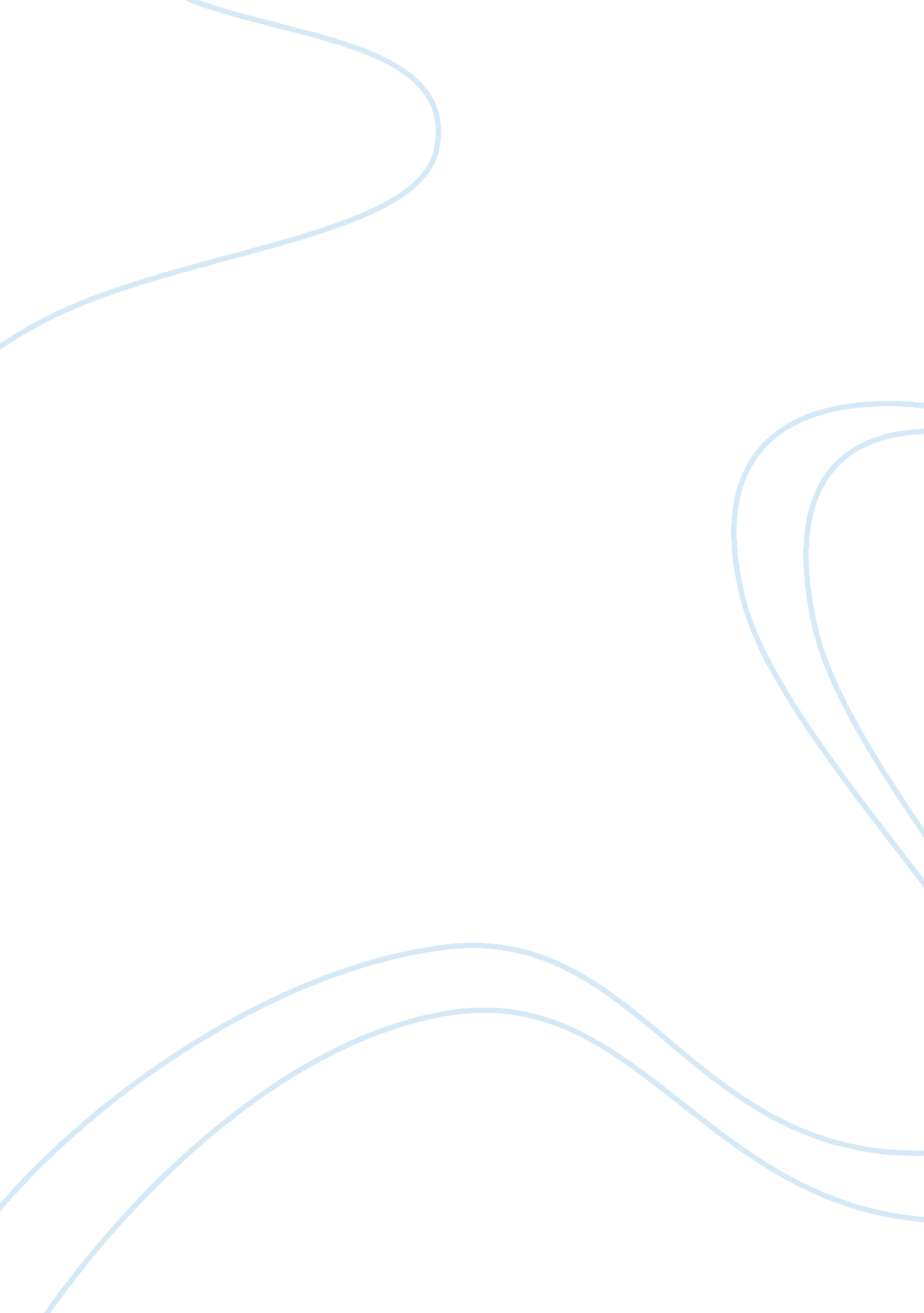 Eighteenth-century europeHistory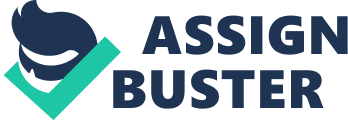 He was able to resist opposition from Russia, France against his small portion of resources. Prussia came out of the war stronger than it was before because of his military skills. He gave the press the freedom to express themselves and he also established common religious toleration. He managed to protect the people from the law by having a quick judicial process, torture was abolished and the capital sentence was made at his discretion. He developed infrastructure and agriculture. That is how he built his legacy in his time (Woloch, 54). 

Joseph II lived between 1741 and 1790. He was the Roman emperor and ruler and during his tenure, he managed to finish what his mother had started. His reforms were political, economic, judicial and social oriented. He changed the education system by separating it from the monarch and finding the best scholars. The executive and judiciary were separated at the strategic level and he did this to the lower levels of this arms. He managed to make the General hospital a top hospital in Europe. He gave the press their freedom and established an equality of religion. He also transferred ownership of the theaters to the actors to enhance their performance. He also managed to emancipate the Jews which gave the culture a boost. His war tactics also gave his kingdom a competitive edge and position (Woloch, 67). His reforms were well rounded as he touched each and every aspect of the economy. 